Číslo objednávky:16/2023/AK1 .Specifikace předmětu objednávky:Na základě cenové nabídky ze dne 08.10.2023 (příloha č.1 této objednávky) u Vás objednáváme opravu podlahy 1. pokoje v 1NP oddělení ODN1 nemocnice Nové Město na Moravě (objekt 7) .Cena: 94.691,73,- Kč bez DPHK této ceně bude připočteno DPH ve výši dle platných předpisů.Termín a místo dodání:Termíny realizace stavebních prací do 31.10.2023.Místo realizace: pavilon 7 - oddělení ODN1, 1.NP, Nemocnice Nové Město na Moravě, Žďárská 610, 523 31 Nové Město na Moravě.Záruční doba, odpovědnost za vadyDélka záruční doby na dílo je stanovena v souladu s ust. § 2629 a 2619 odst. 2 občanského zákoníku, počínaje převzetím díla od zhotovitele 60 měsíců.Podmínky odpovědnosti za vady se řídí ustanovením § 2629 a nás!, občanského zákoníku, pokud tato smlouva nestanoví jinak.Zhotovitel neodpovídá za vady, které vzniknou po předání díla neodborným provozováním díla, nedodržováním provozních předpisů a neprováděním běžné údržby. Rovněž neodpovídá za vady příp. výrobků a dodávek provedených nebo dodaných objednatelem.Místo a datum splatnosti ceny, způsob fakturace:- převodním příkazem, do 21 dnů po řádném a včasném předání zhotovitelem a převzetí díla objednatelem nebo jím pověřenou osobou. Faktura bude odeslána na adresu: Nemocnice Nové Město na Moravě, příspěvková organizace, se sídlem Žďárská 610, 592 31 Nové Město na Moravě, nebo elektronicky na e-mail: XXXXZvláštní požadavky (výše penále apod.):Smluvní pokuta dodavateli ve výši 0,1 % z ceny plnění za každý den prodlení s termínem dodání.i Smluvní pokuta objednateli ve výši 0,1% z fakturované částky za každý den prodlení s proplacením faktury.Ostatní ustanoveníZhotovitel podpisem této objednávky souhlasí s uveřejněním celého textu této objednávky v registru smluv dle zákona č. 340/2015 Sb., o zvláštních podmínkách účinnosti některých smluv uveřejňování těchto smluv a o registru smluv ("zákon o registru smluv").Smluvní strany se dohodly, že stranou povinnou k uveřejnění této objednávky v centrálním registru smluv podle zákona č. 340/2015 Sb., o zvláštních podmínkách účinnosti některých smluv, uveřejňování těchto smluv a o registru smluv ("zákon o registru smluv") je Nemocnice Nové Město na Moravě, příspěvková organizace, která je povinna tuto objednávku bez zbytečného odkladu, nejpozději však do 30 dnů od uzavření objednávky, odeslat k uveřejnění v registru smluv.Smluvní strany shodně prohlašují, že žádné ustanovení v této objednávce nemá charakter obchodního tajemství, jež by požívalo zvláštní ochrany.Smluvní strany se zavazují, že obchodní a technické informace, které jim byly svěřeny druhou stranou, nezpřístupní třetím osobám bez písemného souhlasu druhé strany a nepoužijí tyto informace k jiným účelům, než je k plnění podmínek této objednávky.Tuto objednávku je možno měnit a doplňovat pouze formou písemných vzestupně číslovaných Dodatků podepsaných zástupci obou smluvních stran.Obě strany prohlašují, že ustanovení této objednávky byla dohodnuta podle jejich pravé a svobodné vůle a nebyla ujednána v tísni, ani za jednostranně nevýhodných podmínek.Tato objednávka se vyhotovuje ve dvou stejnopisech s platností originálu, z nichž po podpisu obdrží každá smluvní strana po jednom originálu.Při předání dokončeného díla budou ze strany zhotovitele objednateli dodány doklady a certifikáty o použitých materiálech.Příloha č.1 - cenová nabídka zhotoviteleRekapitulace dílůPoložkový rozpočet2*(3,6+6,6)20,4000023,760003,6*6,6XXXX XXXX20,4*1,05	Podlahovina PVC Novoflor extra tl. 2,0 mm 2*2*6,821,4200027,2000027,20000| 20|28412285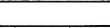 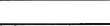 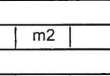 XXXXPoložkový rozpočetodhad 5x: 5*20	100,00000| km |	30,00000|               XXXX     XXXX30,00000| Doprava mimostaveništní nákladníodhad 3 x stavebniny : 3*1035I005122060TOBJEDNATELZHOTOVITELNemocnice Nové Město na Moravě, příspěvková organizace se sídlem Žďárská 610, 592 31 Nové Město na Moravě IČO; 00842001DIČ: CZ00842001Telefon: XXXXe-mail: XXXXOHAZ, s.r.o.se sídlem Vlachovice 5, 592 31 Nové Město na Moravě100:27719596Telefon: +XXXXEmail: XXXXPotvrzuji přijetí objednávky:V Novém Městě na Moravě XXXXDne 10.10.2023	Podpis dodavatele:	XXXXXXXXXPotvrzuji přijetí objednávky:V Novém Městě na Moravě XXXXDne 10.10.2023	Podpis dodavatele:	XXXXDne: 10.10. 2023	Podpis objednatele:XXXXXXXXPotvrzuji přijetí objednávky:V Novém Městě na Moravě XXXXDne 10.10.2023	Podpis dodavatele:	XXXXPoložkový rozpočet stavbyPoložkový rozpočet stavbyPoložkový rozpočet stavbyPoložkový rozpočet stavbyStavba:	20210610	Nemocnice Nové Město	na MoravěObjekt:	SO08	ODN1 pav č.7Rozpočet:	007	Oprava - Výměna podlahyStavba:	20210610	Nemocnice Nové Město	na MoravěObjekt:	SO08	ODN1 pav č.7Rozpočet:	007	Oprava - Výměna podlahyStavba:	20210610	Nemocnice Nové Město	na MoravěObjekt:	SO08	ODN1 pav č.7Rozpočet:	007	Oprava - Výměna podlahyStavba:	20210610	Nemocnice Nové Město	na MoravěObjekt:	SO08	ODN1 pav č.7Rozpočet:	007	Oprava - Výměna podlahy. L ,	Nemocnice Nové Město na Moravě, příspěvková	,,Objednatel:	.	> r r	ČO: 00842001J	organizaceŽrfárská610	DIČ: CZ0084200159231	Nové Město na Moravě. L ,	Nemocnice Nové Město na Moravě, příspěvková	,,Objednatel:	.	> r r	ČO: 00842001J	organizaceŽrfárská610	DIČ: CZ0084200159231	Nové Město na Moravě. L ,	Nemocnice Nové Město na Moravě, příspěvková	,,Objednatel:	.	> r r	ČO: 00842001J	organizaceŽrfárská610	DIČ: CZ0084200159231	Nové Město na Moravě. L ,	Nemocnice Nové Město na Moravě, příspěvková	,,Objednatel:	.	> r r	ČO: 00842001J	organizaceŽrfárská610	DIČ: CZ0084200159231	Nové Město na MoravěZhotovitel:	OHAZs.r.o.	100:27719596Vlachovice č.p.5	DIČ: CZ2771959659231	Nové Město na MoravěZhotovitel:	OHAZs.r.o.	100:27719596Vlachovice č.p.5	DIČ: CZ2771959659231	Nové Město na MoravěZhotovitel:	OHAZs.r.o.	100:27719596Vlachovice č.p.5	DIČ: CZ2771959659231	Nové Město na MoravěZhotovitel:	OHAZs.r.o.	100:27719596Vlachovice č.p.5	DIČ: CZ2771959659231	Nové Město na MoravěVypracoval:	atelier23Rozpis ceny	CelkemVypracoval:	atelier23Rozpis ceny	CelkemVypracoval:	atelier23Rozpis ceny	CelkemVypracoval:	atelier23Rozpis ceny	CelkemHSVXXXXPSVXXXXMONXXXXVedlejší nákladyXXXXOstatní nákladyXXXXCelkem94 691,73Rekapitulace daníRekapitulace daníRekapitulace daníRekapitulace daníZáklad pro sníženou DPH15	%0,00 CZK0,00 CZKSnížená DPH15	%0,00 CZK0,00 CZKZáklad pro základní DPH21 %94 691,73 CZK94 691,73 CZKZákladní DPH21 %19 885,26 CZK19 885,26 CZKZaokrouhlení	0,00 CZKZaokrouhlení	0,00 CZKZaokrouhlení	0,00 CZKZaokrouhlení	0,00 CZKCena celkem s DPH	114 576,99 czkCena celkem s DPH	114 576,99 czkCena celkem s DPH	114 576,99 czkCena celkem s DPH	114 576,99 czkv	dneXXXXZa zhotovitele	Za objednatelev	dneXXXXZa zhotovitele	Za objednatelev	dneXXXXZa zhotovitele	Za objednatelev	dneXXXXZa zhotovitele	Za objednateleČísloNázevTyp díluCelkem%63Podlahy a podlahové konstrukceHSVXXXXXXXX95Dokončovací konstrukce na pozemních stavbáchHSVXXXXXXXX96Bourání konstrukcíHSVXXXXXXXX99Staveništní přesun hmotHSVXXXXXXXX711Izolace proti voděPSVXXXXXXXX713Izolace tepelnéPSVXXXXXXXX762Konstrukce tesařskéPSVXXXXXXXX776Podlahy povlakovéPSVXXXXXXXX777Podlahy ze syntetických hmotPSVXXXXXXXXD96Přesuny suti a vybouraných hmotPSUXXXXXXXXVNVedlejší nákladyVNXXXXXXXXCena celkem94 691,73100,0S:20210610Nemocnice Nové Město na MoravěO:SO08ODN 1 pav č.7R:007Oprava - Výměna podlahyP.č.Číslo položkyNázev položkyMJMnožstvíCena/ MJCelkemDíl: 63Díl: 63Podlahy a podlahové konstrukceXXXX1632451065Potěr pískocementový, min. 25 MPa, tl. 50 mmm223,76000XXXXXXXX3,6*6,623,76000XXXX2|6313191712|631319171Příplatek za stržení povrchu mazaniny tl. 8 cmm31,18800XXXXXXXX23,76*0,051,18800XXXX3|6324414913|632441491Broušení potěrů - odstranění šlemum223,76000XXXXXXXXDíl: 95Díl: 95Dokončovací konstrukce na pozemních stavbáchXXXX4952901111Vyčištění budov o výšce podlaží do 4 mm223,76000XXXXXXXX5952902110Zametání v místnostech, chodbách, na schodišti a na půdáchm247,52000XXXXXXXX2x: 2*23,7647,52000XXXXXXXXDíl: 96Díl: 96Bourání konstrukcíXXXX6964061331Uvolnění zhlaví trámu, zeď cihel, průřezu 0,05 m2kus8,00000XXXXXXXX7965082923Odstranění násypu tl. do 10 cm, plocha nad 2 m2m32,37600XXXXXXXX3,6*6,6*0,12,37600XXXXDíl:99Staveništní přesun hmotXXXXXXXX8999281145Přesun hmot pro opravy a údržbu do v. 6 m, nošenímt2,15000XXXXXXXXDíl:711Izolace proti voděXXXXXXXX9711160010Izolace proti zemní vlhk.samolep.pásem, vodorovná penetrace, pás Glastek 30 sticker plusm223,76000XXXXXXXXDíl: 713Díl: 713Izolace tepelnéXXXX10713120040Izolace podlah tepelná EPS tloušťka 60 mmm223,76000XXXXXXXX11713191100Položení separační fólie včetně dodávky PE fóliem223,76000XXXXXXXXDíl:762Konstrukce tesařskéXXXXXXXX12|76282283012|762822830Demontáž hranolů z řeziva o pl.do 450 cm2m52,80000XXXXXXXXpředpoklad rozteč po 60 cm - 8ks / š 3,6m, délka místnsti 6,6 m : 8*6,6XXXX13762900065Demontáž dřevotřískových podlahm223,76000|	 XXXX23,76000|	 XXXXXXXXDO: 776DO: 776Podlahy povlakovéXXXX14776401800Demontáž soklíků nebo lišt, pryžových nebo z PVC odstranění a uložení na hromadym20,40000XXXXXXXX15776511820Odstranění PVC a koberců lepených s podložkou z plochm223,76000XXXXXXXX10-20 m216776521100Lepení povlak.podlah z pásů PVCm223,76000XXXXXXXX17776994111Svařování povlakových podlah z pásů nebo čtverců včetně svařovací šňůry PVC 1179m6,60000XXXXXXXX18776421200Lepení podlahových soklíků k PVC podlahám,na lištym20,40000XXXXXXXX1928342400Lišta podlahová z měkčeného PVC, FATRA 1357m21,42000XXXXXXXX21998776202Přesun hmot pro podlahy povlakové, výšky do 12 m%253,26980XXXXXXXXDíl: 777Díl: 777Podlahy ze syntetických hmotXXXX22777553010Penetrace savého podkladu disperzí pod Nivelitm223,76000XXXXXXXX23777553210Vyrovnání podlah, samonivel. hmota Nivelit tl. 2mmm223,76000XXXXXXXXS:20210610Nemocnice Nové Město na MoravěO:SO08ODN 1 pav č.7R:007Oprava - Výměna podlahyP.č.Číslo položkyNázev položkyMJMnožstvíCena/ MJCelkem24777553219Příplatek za další 2 mm, samonivel. hmota Nivelitm223,76000XXXXXXXX25998777201Přesun hmot pro podlahy syntetické, výšky do 6 m%82,51850XXXXXXXXDíl: D96Díl: D96Přesuny suti a vybouraných hmotXXXX26979087312Vodorovné přemístění vyb. hmot nošením do 10 mt5,06000XXXXXXXX27979082121Příplatek k vnitrost. dopravě suti za dalších 5 mt5,06000XXXXXXXX28979086112Nakládání nebo překládání suti a vybouraných hmott5,05579XXXXXXXX29979081111Odvoz suti a vybour. hmot na skládku do 1 kmt5,05579XXXXXXXX30979990161Poplatek za uložení - dřevo, skupina odpadu 170201t1,59000XXXXXXXX31979990181Poplatek za uložení suti - PVC podlahová krytina, skupina odpadu 200307t0,15000XXXXXXXX32979999999Poplatek za recyklaci suť do 10 % příměsí 100101 - škvárat3,32000XXXXXXXXDíl: VNDíl: VNVedlejší nákladyXXXX33004111030RVypracování výkazu výměrsoubor1,00000XXXXXXXX34005122050TDoprava mimostaveništní osobníOdhad 5x :5*20km                        100,00000 100,00000XXXXXXXX